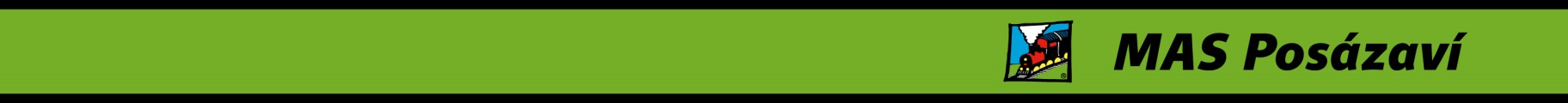 Účastníci: viz prezenční listinaTéma jednání:Příprava aktualizace „Strategie Integrované teritoriální investice v metropolitní oblasti Praha“ v souvislosti s novým programovým obdobím EU 2021–2027.Úvod: Václav Pošmurný seznámil účastníky s pojmem ITI a zhodnotil oblasti (terminály, parkoviště P+R, cyklostezky, základní školy) a čerpání finančních prostředků v minulém období z ITI v regionu Posázaví.Podpora v novém programovém období:Příspěvek EU – 55 %Příspěvek státu – zatím není jasnéPrvní výzvy ITI – 2021/2022Informování o tématech:Témata k diskusi = na jaké projekty se zaměřit?Integrovaný regionální operační programRegionální dopravní napojení s vazbou na síť TEN-T (silnice I. a II. tříd s vazbou na dálnice)Rozvoj městské a příměstské dopravy (vč. vozového parku, přestupních terminálů, parkovišť P+R atd.)Nízkoemisní a bezemisní vozidla a související infrastrukturaZkvalitňování územní vzdělávací infrastrukturySociální bydleníInfrastruktura sociálních služebInfrastruktura zdravotních služebRozvoj inovačních aktivit ve vazbě na podporu podnikání a trh prácePodpora veřejné infrastruktury cestovního ruchu a kulturního dědictvíZkvalitňování veřejných prostranství v obcích a městech včetně zelené infrastruktury … parkování v centrech obcí a městRevitalizace brownfieldůOchrana obyvatelstva a prevence rizikOblasti a projekty z diskuse k IROP:Parkoviště P+RProsazovat možnost podpory budování parkování v centru měst bez vazby na terminály Poslat ITI připomínky a náměty na nové podmínky podpory a zpětnou vazbu na minulé období a zhodnocení předchozích podmínek Bude možné žádat na komplexní projekt včetně zeleně (ITI si zajistí financování z OPŽP)Čerčany - záchytné parkoviště – obecní pozemky, u zastávky Pyšely, v minulém období se nahlíželo jako na podporu parkování pro SŽDC (nebyla podpora)Zlepšit spolupráci se SŽDC - komplikované majetkové řešení pozemků ve vlastnictví SŽDC – nechtějí převádět pozemky na obce, prodávají draze, špatná spolupráceBenešov – veřejné prostranství – kasárnaCHOPOS – projekty se zaměřením na úpravu veřejných prostranství pro zlepšení dopravní obslužnosti včetně řešení dopravy – nákup autobusůdůvod: aktuálně vzniklo cca 40 nových spojů, možnost zařadit do ITI projekty v okolí s vazbou na dopravu – (pražská integrovaná)CyklodopravaPáteřní cyklostezky – Votice, Bystřice, BenešovBystřice – nová páteřní cyklostezka vyvolá investice pro úpravu přilehlé infrastruktury ve městěPáteřní cyklostezka Týnec - BenešovJe nutná Krajská příprava a financování – dálkových cyklostezekDoprava a bezpečnost dopravy:návrh nového tématu do ITI - hasičská zbrojnice – pro zásahové jednotky (zasahují u dopravních nehod – vazba na bezproblémovou dopravu)hasičárny – Senohraby, Jílové, SázavaCHOPOS – projekty se zaměřením na úpravu veřejných prostranství pro zlepšení dopravní obslužnosti včetně řešení dopravy – nákup autobusůdůvod: aktuálně vzniklo cca 40 nových spojů, možnost zařadit do ITI projekty v okolí s vazbou na dopravu – (pražská integrovaná)Týnec – doprava – lávka přes řeku Sázavu – do ITI nesplňuje podmínkyTýnec – měření rychlosti v obcích - bezpečnost (pokuty jdou všechny do ORP), je možné, aby část peněz šlo do obcí, které si měřiče nakupují (finanční návratnost).Dopravní policie nechce moc povolovat – musí být navázáno na další dopravní bezpečnostní opatření.V září bude schůzka na téma bezpečnost a měření rychlosti (radary) – Benešov – začátek září, mají 10 míst vytipovaných od SÚS – bude představeno.Opatření pro snížení rychlosti:Týnec, Benešov, Sázava, Bystřice – spolupráce, komplexní projekt, je možné do ITI?Operační program životní prostředíOchrana a péče o přírodu a krajinuZlepšení kvality ovzdušíOchrana a zlepšení stavu vody a vodního hospodářstvíSanace míst s ekologickou zátěží a revitalizace brownfieldůVytvoření zázemí pro vzdělávání pro udržitelný rozvojZavedení principů oběhové hospodářství a účinné využívání zdrojůZvýšení energetické účinnosti a energetických úsporEfektivní a šetrné využívání obnovitelných zdrojů energieOblasti a projekty z diskuse k OPŽP:Odpadové hospodářstvíCíl - mít hlavní systém pro řešení odpadů pro celý region (asi nepůjde do ITI, bude mít přesah mimo metropolitní oblast Praha – Vlašimsko, Sedlčansko, Voticko)Možné nové téma pro ITI – sběrné dvory, třídírny – komplexní projekt (systém) pro BenešovskoTýnec nad Sázavou – návrh svolat společnou schůzku na téma řešení odpadů, vize, financování atd. (svolá Benešov)Posázaví – má k dispozici v rámci strategie seznam sběrných dvorů a kompostáren – poslat jako podklad k schůzce o odpadovém hospodářstvíBenešov má studii k řešení odpadového hospodářství zahrnující Benešovsko, Voticko, Vlašimsko, SedlčanskoLešany – mají projekt pro sběrný dvůrVodovody a kanalizaceSpolupráce obcí při řešení vodovodu v návaznosti na D3Musí řešit kraj a komunikovat s obcemi – zatím nemá nikdo jasno, není jasná koncepce, cíl je jasný, ale chybí propojení a časový harmonogramVodovod při D3 – je studie, zpracovává krajInformovat ITI – kdo, kdy, co a za kolik, atd., je možné zařadit do strategie ITIKanalizace Hlavní téma: ukládání kalů, čistírny odpadních vod a jejich kapacityJe třeba zařízení na zpracování kalů s větší kapacitou a rozprostřít v území Benešov, Týnec, Bystřice – nutné řešit komplexně pro více obcí, chystá se koncept-projekt (zpracovává VHS Benešov), obce budou kontaktoványHospodaření s vodouOdtokové poměry – viz návrhy projektů ze studie odtokových poměrůDalší oblasti:Sociální bydleníBystřice – příprava zastavovací studieVe strategii ITI – zatím není, je to problematické téma, pravidla provozování sociálních bytů ze strany obcí je nesplnitelnéVzděláváníPodpora navyšování kapacit – půjde v rámci ITIPodpora ZUŠ -  rámci ITI se předpokládá rozšíření podpory na ZUŠZvyšování kvality – půjde přes MASVzdělávání – předpokládá se rozšíření na ZUŠSociální službySociální služby – DPS, DD – komplexní projekt v celém územíŘešení stáří – EU podporujeCestovní ruch a kulturní památky – doplnit připravované projekty - využití, náplň, fáze alespoň studie, odhad nákladůÚkoly:Poslat tabulku k vyplňování obcím – ihned (vyplňovat projekty, na které je již zahájená nějaká příprava – alespoň studie)Do 9. 9. 2019 poslat ITI tabulku vyplněnou od obcí